UST WinterkampVan vrijdag 21 tot en met zondag 23 februari 2020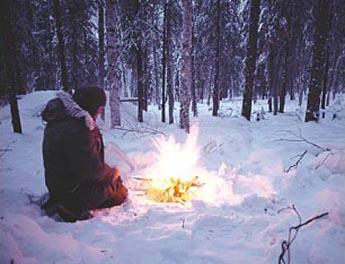 Het UST (Uitdagende Scouting Technieken) Winterkamp is het meest primitieve kamp van scouting Titus Brandsma waar alle Scouts, Sc_its, Explorers, Roverscouts, Plusscouts en Leiding aan deel kunnen nemen!Binnenkort is het weer zover: Bibberend in je slaapzak, bevroren vingers en een ijskoude regenbui op je pet: winterkamperen lijkt misschien geen lolletje...Hebben jullie er tóch zin in? Super, we maken er iets moois van!Belangrijke tijdenZaterdag 1 februari om 13:50 uur en vrijdag 7 februari om 18:50 uur:		Korte uitleg en/of vragen stellen voor geïnteresseerden.Vrijdag 15 februari om 18:30 uur en zaterdag 16 februari om 13:30 uur:	 Jeugdleden (Scouts en Sc_its) laten voorafgaand aan de opkomsten samen met hun ouders/verzorgers hun bagage controleren.Vrijdag 21 februari 2020: aankomst deelnemers op kampterrein	 		tussen 15:30 en 16:30 uur.Zondag 23 februari 2020: aankomst ouders om 13:30 uur op kampterrein 		om te helpen opruimen.Zondag 23 februari 2020: vertrek naar Deventer als alles is opgeruimd 	naar schatting rond 15:00 uur.Schrijf je in via de link op de www.connectitus.nl!UST WinterkampVan vrijdag 21 tot en met zondag 23 februari 2020Het UST (Uitdagende Scouting Technieken) Winterkamp is het meest primitieve kamp van scouting Titus Brandsma waar alle Scouts, Sc_its, Explorers, Roverscouts, Plusscouts en Leiding aan deel kunnen nemen!Binnenkort is het weer zover: Bibberend in je slaapzak, bevroren vingers en een ijskoude regenbui op je pet: winterkamperen lijkt misschien geen lolletje...Hebben jullie er tóch zin in? Super, we maken er iets moois van!Belangrijke tijdenZaterdag 1 februari om 13:50 uur en vrijdag 7 februari om 18:50 uur		Korte uitleg en/of vragen stellen voor geïnteresseerden.Vrijdag 15 februari om 18:30 uur en zaterdag 16 februari om 13:30 uur:	 Jeugdleden (Scouts en Sc_its) laten voorafgaand aan de opkomsten samen met hun ouders/verzorgers hun bagage controleren.Vrijdag 21 februari 2020: aankomst deelnemers op kampterrein	 		tussen 15:30 en 16:30 uur.Zondag 23 februari 2020: aankomst ouders om 13:30 uur op kampterrein 		om te helpen opruimen.Zondag 23 februari 2020: vertrek naar Deventer als alles is opgeruimd 	naar schatting rond 15:00 uur.Schrijf je in via de link op de www.connectitus.nl!